Steckbriefe unserer KlassensprecherName:		HeleneFachklasse:	4b					Alter:		  9Hobbys:	Tanzen, Musik„Ich wollte Klassensprecherin werden, weil ich der Schule helfen will, dass Frieden ist.“Name:		ElisaFachklasse:	4bAlter:		10Hobbys:	Tanzen, Musik, Klavier„Ich wollte Klassensprecherin werden, weil ich der Schule helfen will, etwas zu ändern.“Name:		AlexaFachklasse:	4aAlter:		  9Hobbys:	Tanzen, Klavier, Karate„Ich wollte Klassensprecherin werden, weil ich der Klasse helfen will.“„Ich möchte als Klassensprecherin erreichen, dass alle an der Schule Spaß haben.“Name:		KlaraFachklasse:	3bAlter:		  8Hobbys:	Schwimmen, Klavier, Klettern„Ich wollte Klassensprecherin werden, weil ich mich engagieren möchte.“Name:		GordianFachklasse:	3bAlter:		  9Hobbys:	Fußball„Ich möchte als Klassensprecher erreichen, dass ich besprochene Regeln und Informationen weitergeben kann.“Name:		PhoebeFachklasse:	2bAlter:		  7Hobbys:	Harfe„Ich wollte Klassensprecherin werden, weil ich euch helfen kann.“							Name:		JakobFachklasse:	2bAlter:		  7Hobbys:	Sport, Schwimmen,…..„Ich möchte als Klassensprecher erreichen, dass Kinder nicht so oft streiten/ weinen.“Name:		JannisFachklasse:	2aAlter:		  8Hobbys:	Angeln„Ich wollte Klassensprecher werden, weil es mir Spaß macht.“Name:		FrederikFachklasse:	3aAlter:		  8Hobbys:	Sport, Hockey, Tischtennis, Technik, Lego„Ich wollte Klassensprecher werden, weil ich eine gute Verbindung zu meiner Klasse habe und dadurch was bewirken kann.“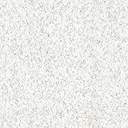 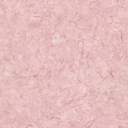 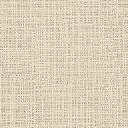 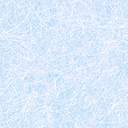 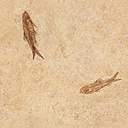 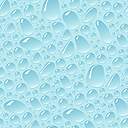 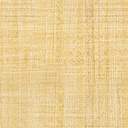 